ЗАДАНИЯ7 классКакая из дробей больше:  или ?Решите уравнение:Постройте на плоскости множество точек, координаты которых  удовлетворяют условию  .На клетчатой бумаге нарисована ломаная (см. рисунок ниже). Постройте точку, делящую эту ломаную на две части одинаковой длины. Построение обоснуйте.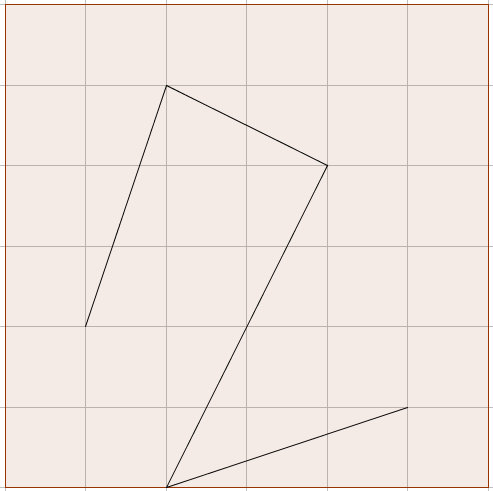 Шахматный турнир проводился по круговой системе (каждый участник должен сыграть с каждым из остальных по одной партии). Два участника, Рома и Слава, сыграв одинаковое количество партий, заболели и выбыли из турнира. Успели ли они сыграть между собой, если всего в турнире было сыграно 23 партии?ЗАДАНИЯ8 классКакое из выражений больше:  или ?Верно ли, что все корни уравнения , где a, b и c – данные натуральные числа, являются целыми числами?Постройте на плоскости множество точек, координаты которых  удовлетворяют условию  .На клетчатой бумаге нарисован отрезок (см. рисунок ниже). Пользуясь только линейкой без делений, постройте все равнобедренные треугольники с вершинами в узлах сетки, для которых заданный отрезок является основанием. Построение обоснуйте.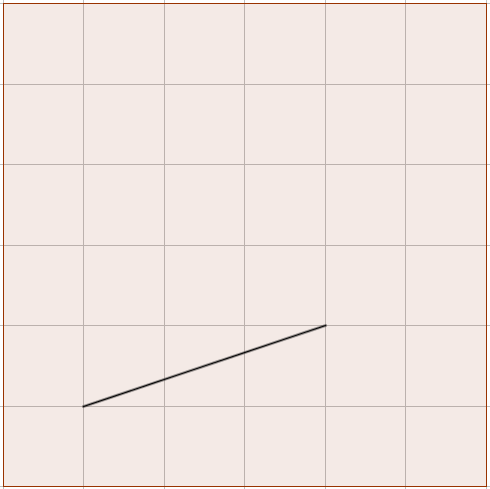 На доске нарисованы три четырёхугольника. Рома сказал: "На доске нарисованы по крайней мере две трапеции". Слава сказал: "На доске нарисованы по крайней мере два прямоугольника". Ваня сказал: "На доске нарисованы по крайней мере два ромба". Известно, что один из мальчиков сказал неправду, а двое других – правду. Докажите, что среди нарисованных на доске четырёхугольников есть квадрат.ЗАДАНИЯ9 класс Докажите, что значение выраженияявляется квадратом натурального числа.Найдите, какие значения может принимать сумма , если известно, что  и x  y.Постройте на плоскости множество точек, координаты которых  удовлетворяют условию .На клетчатой бумаге нарисован отрезок и отмечена точка  (см. рисунок ниже). Пользуясь только линейкой, постройте параллелограмм, для которого данный отрезок является стороной, а заданная точка  – серединой противоположной стороны. Построение обоснуйте.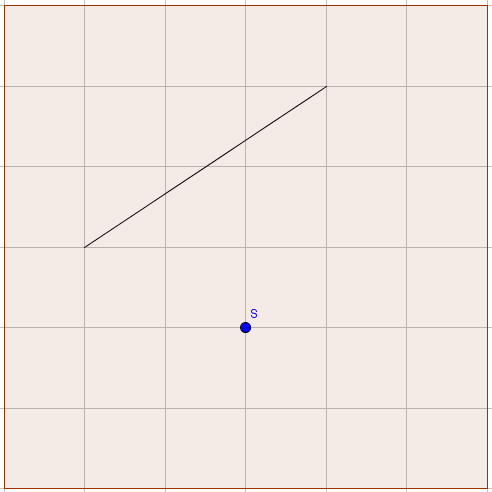 Возможна ли такая компания, в которой у каждого ровно 10 друзей, а у любых двух – ровно 4 общих друга?ЗАДАНИЯ10 класс Дана последовательностьНа каком месте в этой последовательности стоит число ?Известно, что x, y и z – положительные числа, произведение которых равно 0,5. Докажите, что .Постройте на плоскости множество точек, координаты которых  удовлетворяют условию  .В пространстве заданы две скрещивающиеся прямые  и  и некоторая прямая  (см. рисунок ниже). Постройте прямую, параллельную прямой  и пересекающую каждую из прямых  и . Построение обоснуйте.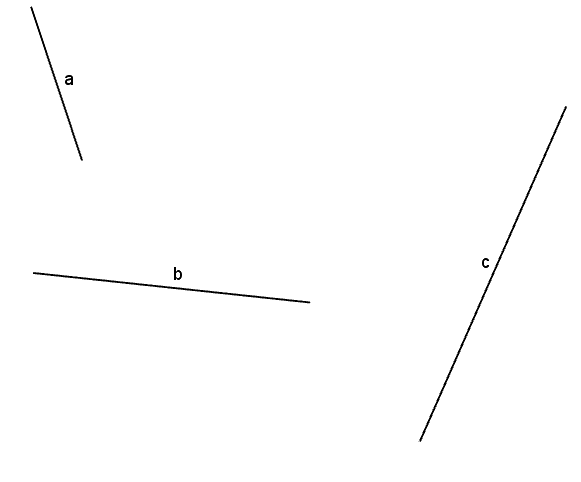 Сколько различных значений можно получить, расставляя всеми возможными способами скобки в выражении ?ЗАДАНИЯ11 класс Дана числовая последовательность  такая, что , . Чему равно ?Найдите наибольшее значение выражения .Постройте на плоскости множество точек, координаты которых  удовлетворяют условию  .Дан конус, и на окружности его основания заданы две точки  и .  Постройте геометрическое место точек, лежащих на поверхности конуса и равноудаленных от точек  и  (см. рисунок ниже). Построение обоснуйте.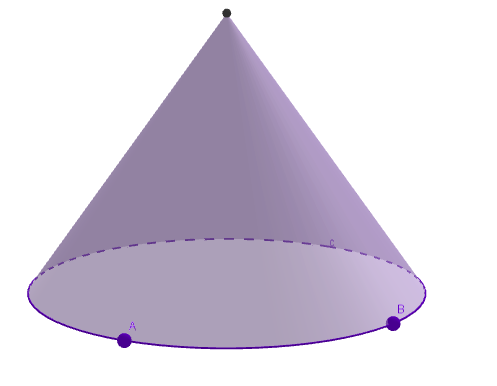 В тетраэдре около каждой вершины записали целое число. Около каждого ребра записали число, равное сумме чисел на его концах, а в каждой грани записали число, равное сумме чисел в вершинах грани. Могут ли на ребрах оказаться шесть последовательных целых чисел, а на гранях – четыре последовательных целых числа?